ДОПОЛНЕНИЕрабочей программе по дисциплине Б1.В.ВД.01.01 «Гигиена получения продуктов животноводства» для адаптированной основной профессиональной образовательной программыспециальности 36.05.01. Ветеринарияквалификация выпускника ветеринарный врачФакультет Ветеринарной медицины и технологии животноводстваКафедра Общей зоотехнииФакультет – ветеринарной медицины и технологии животноводстваКафедра – общей зоотехнииАдаптационная рабочая программа дисциплины Б1.В.ВД.01.01 «Гигиена получения продуктов животноводства» утверждена на заседании кафедры «Общей зоотехнии» (протокол № 14 от 6 мая 2016 года)Заведующий кафедрой               				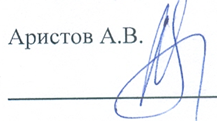 Страница 2 из 4Адаптационная рабочая программа дисциплины Б1.В.ВД.01.01 «Гигиена получения продуктов животноводства» соответствует рабочей программе дисциплины с дополнениями в следующих разделах.Учебно-методическое обеспечение адаптационной дисциплины.6.1. Рекомендуемая литература.Доступ к информационным и библиографическим ресурсам в сети Интернет для каждого обучающегося инвалида или обучающегося с ограниченными возможностями здоровья обеспечен предоставлением ему не менее чем одного учебного, методического печатного и/или электронного издания по адаптационной дисциплине (включая электрон-ные базы периодических изданий), в формах, адаптированных к ограничениям их здоровья и восприятия информации:Для обучающихся с нарушениями зрения:в печатной форме увеличенным шрифтом;в форме электронного документа;в форме аудиофайла.Для обучающихся с нарушениями слуха:в печатной форме;в форме электронного документа.Для обучающихся с нарушениями опорно-двигательного аппарата:в печатной форме;в форме электронного документа.6.2. Перечень ресурсов информационно-телекоммуникационной сети «Интер-нет» (далее – сеть «Интернет»), необходимых для освоения адаптационной дисципли-ны.Перечень ЭБС вузаhttp://www.catalog.vsau.ru/ - Электронный каталог библиотеки Воронежского ГАУОписание материально-технической базы, необходимой для осу-ществления образовательного процесса по адаптационной дисциплине7.1. Доступ к информационным и библиографическим ресурсам в сети Интернет для каждого обучающегося инвалида или обучающегося с ограниченными возможностями здоровья обеспечен предоставлением ему не менее чем одного учебного, методического печатного и/или электронного издания по адаптационной дисциплине (включая электрон-ные базы периодических изданий), в формах, адаптированных к ограничениям их здоровья и восприятия информации:Для обучающихся с нарушениями зрения:в печатной форме увеличенным шрифтом;в форме электронного документа;использование помощи ассистента;использование электронного увеличителя. Для обучающихся с нарушениями слуха:в печатной форме;в форме электронного документа;использование портативной информационной системы для слабослышащих «Исток-2»;использование помощи ассистента.Для обучающихся с нарушениями опорно-двигательного аппарата:в печатной форме;Страница 3 из 4в форме электронного документа;в форме аудиотрансляции с использованием программы синтеза речи;использование помощи ассистента.7.2. Содержание адаптационной дисциплины размещено в виде рабочей программыдополнения к ней на сайте информационно-коммуникационной сети Интернет: http://io.vsau.ru/.7.3. Для контактной и самостоятельной работы используются следующие мульти-медийные комплексы, электронные учебники и учебные пособия, адаптированные к огра-ничениям здоровья обучающихся: «Консультант плюс», «Гарант», «Университетская биб-лиотека on-line».Информационные средства обучения: электронные учебники, учебные фильмы по тематике дисциплины, презентации, интерактивные учебные и наглядные пособия, техни-ческие средства предъявления информации (многофункциональный мультимедийный комплекс) и контроля знаний (тестовые системы).Многофункциональный мультимедийный комплекс в лекционной аудитории. Учебные пособия для обучающихся с нарушениями зрения (согласно п. 6 Интер-нет-ресурсы).Учебные пособия и учебники для обучающихся с нарушениями слуха (согласно п.Интернет-ресурсы).Учебные пособия и учебники для обучающихся с нарушениями опорно-двигательного аппарата (согласно п. 6 Интернет-ресурсы).7.4. Обучающиеся обеспечиваются следующим комплектом программного обеспе-чения, адаптированного для обучающихся с ограниченными возможностями здоровья и обучающихся инвалидов:Для обучающихся с нарушениями зрения:программные средства, обеспечивающие просмотр видеофайлов в форматах AVI,MPEG, DivX, RMVB,WMV;Пакет Access;MicrosoftWord, MS PowerPoint, Internet – Explorer;MAGic – программа экранного увеличения;Балаболка – программа синтеза речи;CollReader – программа синтеза речи;Jaws – программа речевой навигации.Для обучающихся с нарушениями слуха:программные средства, обеспечивающие просмотр видеофайлов в форматах AVI,MPEG, DivX, RMVB,WMV;Пакет Access;MicrosoftWord, MS PowerPoint, Internet – Explorer.Для обучающихся с нарушениями опорно-двигательного аппарата:программные средства, обеспечивающие просмотр видеофайлов в форматах AVI,MPEG, DivX, RMVB,WMV;Пакет Access;MicrosoftWord, MS PowerPoint, Internet – Explorer.Обеспечивается возможность беспрепятственного доступа обучающихся инвалидоваудитории, туалетные и другие помещения, а также их пребывания в указанных поме-щениях (наличие пандусов, поручней, расширенных дверных проемов, аудитория распо-лагается на первом этаже, наличие специальных кресел и других приспособлений).Учебные аудитории для всех видов контактной и самостоятельной работы, научнаяСтраница 4 из 4библиотека и иные помещения для обучения оснащены специальным оборудованием и учебными местами с техническими средствами обучения для обучающихся с ограничен-ными возможностями здоровья и обучающихся инвалидов с разными видами ограничений здоровья:Для обучающихся с нарушениями зрения:брайлевская клавиатура для ввода информации;увеличитель информации на мониторе;невизуальный доступ к информации;программы-синтезаторы речи;других технических средств приема-передачи учебной информации в доступных формах для студентов с нарушениями зрения.Для обучающихся с нарушениями слуха:средства беспроводной передачи звука (персональный усилитель звука, наушники);аудиторные колонки.Для обучающихся с нарушениями опорно-двигательного аппарата:специально отведенные места для инвалидов в аудитории, помеченные специальным знаком и находящиеся в максимальной близости от входа;альтернативные устройства ввода информации;средства приема-передачи учебной информации в доступных формах для студентов с нарушениями опорно-двигательного аппарата.Для материально-технического обеспечения дисциплины используются: аудитор-ный фонд; компьютерный класс с возможностью доступа к справочно-поисковым систе-мам информационно-правового обеспечения и с установленной программой для компью-терного тестирования знаний студентов по темам дисциплины; специализированная ауди-тория с ПК и мультимедийным проектором; библиотечно-информационные ресурсы. В учебном процессе используются следующие программные продукты: MicrosoftWord, MS PowerPoint, Internet – Explorer.